Checklist for ELS Students Transferring To GVSU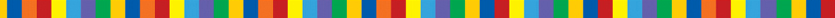 Prior to Admission to GVSUSubmit all required application documents to GVSU’s Admissions Office, 300 Student Services Building (STU).  (Application, Personal Statement, Financial Verification, Test Scores (ex: GRE, GMAT), English Language Proof (ex: ELS Level 112 Certificate), Application Fee)After Admission to GVSUComplete any required ELS paperwork prior to the transfer (signed departure form, FGL from SACM for GVSU, GVSU transfer form, GPA release) Have ELS submit your transfer release papers and SEVIS I-20 to GVSU Contact Chris Hendree for your Academic Advisor information, if you haven’t heard from your academic advisor within 2 weeks of your date of admission (unless you are admitted immediately before the start of a semester)If you are sponsored by the Saudi Cultural Mission, contact your advisor at the SACM for an updated financial guarantee letter, listing GVSU as your current schoolVerify your GNumber and Pin using MyBanner and update your email address on MyBannerIf you need on-campus housing, apply at: www.gvsu.edu/housingAttend the Mandatory International Student Orientation, information available at www.gvsu.edu/picObtain GVSU Student ID Card from 150 STUSubmit copies of your passport, visa, I-94 and ELS I-20, proof of health insurance to Padnos International Center, 130 Lake Ontario  Hall (LOH).  Health insurance is available for purchase, information available at 130 LOHPick up a your new GVSU I-20 from 130 LOH during the 2nd week of schoolPick up your social security documents for application for a social security number from 130 LOHBe sure to check your GVSU email account for emails from the University, including your facultyPrimary ContactsChris Hendree, Admissions, 300 STU, 616 331 2025, hendreec@gvsu.eduKate Stoetzner, Padnos International Center, 130 LOH, 616 331 3898, stoetznk@gvsu.eduTroy VanKoevering, Padnos International Center, 130 LOH, 616 331 3898, vankoetr@gvsu.edu